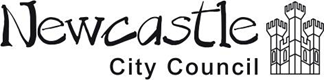 Parental declarationI confirm I have parental responsibility for this child and/or the agreement of all persons with parental responsibility.I confirm that the information on this form is correct and that I have read and understand the in-year guidance.I understand that my child must be able to take up the allocated school place within ten school days and that the place may be withdrawn if they do not.All relevant supporting information relating to the application is enclosed or will be sent to the school if faith evidence. I understand if all evidence and information is not provided the application cannot be considered on these grounds.I understand my child may be taken through Newcastle City Council’s Fair Access Protocol if s/he meets the criteria.I give Newcastle City Council permission to check my eligibility status for Free School Meals with relevant benefit providers and hold my details to make further checks if necessaryParent or carer signature	__________________________________ Date ____/____/________Please submit your child’s application and supporting evidence by one of the following:Email to: 		admissions.information@newcastle.gov.ukYou can drop the complete form off at a school who will send the form to us or hand it in at a customer service centre such as the City Library (ask for a receipt). Please note that you cannot hand in applications or evidence at the Civic Centre.Post to: 		Admissions & Information, Civic Centre, Newcastle upon Tyne NE1 8QHData protection and securityThe General Data Protection Regulation came into force on 25 May 2018. We will process your application in line with Newcastle City Council’s data privacy notice. For further information on how we use and store your information or for a copy of the privacy notice, please see https://www.newcastle.gov.uk/your-council-and-democracy/open-data-and-access-to-information/data-protection/our-data-protection-policySection 1 – Your child’s detailsSection 1 – Your child’s detailsSection 1 – Your child’s detailsSection 1 – Your child’s detailsSection 1 – Your child’s detailsSection 1 – Your child’s detailsSection 1 – Your child’s detailsSection 1 – Your child’s detailsSection 1 – Your child’s detailsSection 1 – Your child’s detailsSection 1 – Your child’s detailsSection 1 – Your child’s detailsSection 1 – Your child’s detailsSection 1 – Your child’s detailsSection 1 – Your child’s detailsSection 1 – Your child’s detailsSection 1 – Your child’s detailsSection 1 – Your child’s detailsSection 1 – Your child’s detailsSection 1 – Your child’s detailsChild’s legal surname:Child’s legal surname:Child’s legal surname:Child’s legal surname:Date of birth:Date of birth:Date of birth:Date of birth:Date of birth:Date of birth:Date of birth:Date of birth:Date of birth:Date of birth:Year group:Year group:Year group:Year group:Year group:Year group:Child’s first name:Child’s first name:Child’s first name:Child’s first name:My child is (please tick)Male		Female	My child is (please tick)Male		Female	My child is (please tick)Male		Female	My child is (please tick)Male		Female	My child is (please tick)Male		Female	My child is (please tick)Male		Female	My child is (please tick)Male		Female	My child is (please tick)Male		Female	My child is (please tick)Male		Female	My child is (please tick)Male		Female	My child is (please tick)Male		Female	My child is (please tick)Male		Female	My child is (please tick)Male		Female	My child is (please tick)Male		Female	My child is (please tick)Male		Female	My child is (please tick)Male		Female	Child’s home address:Child’s home address:Child’s home address:Child’s home address:Child’s home address:Child’s home address:Child’s home address:Child’s home address:Child’s home address:Child’s home address:Child’s home address:Child’s home address:Child’s home address:Child’s home address:Postcode:Postcode:Postcode:Postcode:Postcode:Postcode:Are you moving to a new address?Are you moving to a new address?Are you moving to a new address?Are you moving to a new address?Are you moving to a new address?Are you moving to a new address?Are you moving to a new address?Are you moving to a new address?Are you moving to a new address?Are you moving to a new address?Are you moving to a new address?Are you moving to a new address?Are you moving to a new address?Are you moving to a new address?Yes	No	Yes	No	Yes	No	Yes	No	Yes	No	Yes	No	New address:New address:New address:New address:New address:New address:New address:New address:New address:New address:New address:New address:New address:New address:Postcode:Postcode:Postcode:Postcode:Postcode:Postcode:Date of move:Date of move:Date of move:Date of move:Date of move:Date of move:Date of move:Date of move:Date of move:Date of move:Date of move:Date of move:Date of move:Date of move:Child’s current school:Child’s current school:Child’s current school:Child’s current school:Child’s current school:Child’s current school:Child’s current school:Child’s current school:Child’s current school:Child’s current school:Child’s current school:Child’s current school:Child’s current school:Child’s current school:Is your child still attending?Yes	No	Is your child still attending?Yes	No	Is your child still attending?Yes	No	Is your child still attending?Yes	No	Is your child still attending?Yes	No	Is your child still attending?Yes	No	Address of school:Address of school:Address of school:Address of school:Address of school:Address of school:Address of school:Address of school:Address of school:Address of school:Address of school:Address of school:Address of school:Address of school:Is your child still attending?Yes	No	Is your child still attending?Yes	No	Is your child still attending?Yes	No	Is your child still attending?Yes	No	Is your child still attending?Yes	No	Is your child still attending?Yes	No	Does you child have an Education, Health and Care Plan?Please attach a copy to your formDoes you child have an Education, Health and Care Plan?Please attach a copy to your formDoes you child have an Education, Health and Care Plan?Please attach a copy to your formDoes you child have an Education, Health and Care Plan?Please attach a copy to your formDoes you child have an Education, Health and Care Plan?Please attach a copy to your formDoes you child have an Education, Health and Care Plan?Please attach a copy to your formDoes you child have an Education, Health and Care Plan?Please attach a copy to your formDoes you child have an Education, Health and Care Plan?Please attach a copy to your formDoes you child have an Education, Health and Care Plan?Please attach a copy to your formDoes you child have an Education, Health and Care Plan?Please attach a copy to your formDoes you child have an Education, Health and Care Plan?Please attach a copy to your formDoes you child have an Education, Health and Care Plan?Please attach a copy to your formDoes you child have an Education, Health and Care Plan?Please attach a copy to your formDoes you child have an Education, Health and Care Plan?Please attach a copy to your formYes	No	Yes	No	Yes	No	Yes	No	Yes	No	Yes	No	Is your child looked after (LAC) or were they previously looked after until adopted or made subject to a child arrangements or special guardianship order?Is your child looked after (LAC) or were they previously looked after until adopted or made subject to a child arrangements or special guardianship order?Is your child looked after (LAC) or were they previously looked after until adopted or made subject to a child arrangements or special guardianship order?Is your child looked after (LAC) or were they previously looked after until adopted or made subject to a child arrangements or special guardianship order?Is your child looked after (LAC) or were they previously looked after until adopted or made subject to a child arrangements or special guardianship order?Is your child looked after (LAC) or were they previously looked after until adopted or made subject to a child arrangements or special guardianship order?Is your child looked after (LAC) or were they previously looked after until adopted or made subject to a child arrangements or special guardianship order?Is your child looked after (LAC) or were they previously looked after until adopted or made subject to a child arrangements or special guardianship order?Is your child looked after (LAC) or were they previously looked after until adopted or made subject to a child arrangements or special guardianship order?Is your child looked after (LAC) or were they previously looked after until adopted or made subject to a child arrangements or special guardianship order?Is your child looked after (LAC) or were they previously looked after until adopted or made subject to a child arrangements or special guardianship order?Is your child looked after (LAC) or were they previously looked after until adopted or made subject to a child arrangements or special guardianship order?Is your child looked after (LAC) or were they previously looked after until adopted or made subject to a child arrangements or special guardianship order?Is your child looked after (LAC) or were they previously looked after until adopted or made subject to a child arrangements or special guardianship order?Yes	No	Yes	No	Yes	No	Yes	No	Yes	No	Yes	No	If yes, which was the placing local authority? If yes, which was the placing local authority? If yes, which was the placing local authority? If yes, which was the placing local authority? If yes, which was the placing local authority? If yes, which was the placing local authority? If yes, which was the placing local authority? If yes, which was the placing local authority? If yes, which was the placing local authority? If yes, which was the placing local authority? If yes, which was the placing local authority? If yes, which was the placing local authority? If yes, which was the placing local authority? If yes, which was the placing local authority? If yes, which was the placing local authority? If yes, which was the placing local authority? If yes, which was the placing local authority? If yes, which was the placing local authority? If yes, which was the placing local authority? If yes, which was the placing local authority? Section 2 – Reason for application (please tick all that apply to your family)Section 2 – Reason for application (please tick all that apply to your family)Section 2 – Reason for application (please tick all that apply to your family)Section 2 – Reason for application (please tick all that apply to your family)Section 2 – Reason for application (please tick all that apply to your family)Section 2 – Reason for application (please tick all that apply to your family)Section 2 – Reason for application (please tick all that apply to your family)Section 2 – Reason for application (please tick all that apply to your family)Section 2 – Reason for application (please tick all that apply to your family)Section 2 – Reason for application (please tick all that apply to your family)Section 2 – Reason for application (please tick all that apply to your family)Section 2 – Reason for application (please tick all that apply to your family)Section 2 – Reason for application (please tick all that apply to your family)Section 2 – Reason for application (please tick all that apply to your family)Section 2 – Reason for application (please tick all that apply to your family)Section 2 – Reason for application (please tick all that apply to your family)Section 2 – Reason for application (please tick all that apply to your family)Section 2 – Reason for application (please tick all that apply to your family)Section 2 – Reason for application (please tick all that apply to your family)Section 2 – Reason for application (please tick all that apply to your family)I/my partner is a serving member of the regular UK Armed Forces with a posting to the areaI/my partner is a serving member of the regular UK Armed Forces with a posting to the areaI/my partner is a serving member of the regular UK Armed Forces with a posting to the areaI/my partner is a serving member of the regular UK Armed Forces with a posting to the areaI/my partner is a serving member of the regular UK Armed Forces with a posting to the areaI/my partner is a serving member of the regular UK Armed Forces with a posting to the areaI/my partner is a serving member of the regular UK Armed Forces with a posting to the areaI/my partner is a serving member of the regular UK Armed Forces with a posting to the areaI/my partner is a serving member of the regular UK Armed Forces with a posting to the areaI/my partner is a serving member of the regular UK Armed Forces with a posting to the areaI/my partner is a serving member of the regular UK Armed Forces with a posting to the areaI/my partner is a serving member of the regular UK Armed Forces with a posting to the areaI/my partner is a serving member of the regular UK Armed Forces with a posting to the areaI/my partner is a serving member of the regular UK Armed Forces with a posting to the areaI/my partner is a serving member of the regular UK Armed Forces with a posting to the areaI/my partner is a serving member of the regular UK Armed Forces with a posting to the areaI/my partner is a serving member of the regular UK Armed Forces with a posting to the areaI/my partner is a Crown Servant returning from overseasI/my partner is a Crown Servant returning from overseasI/my partner is a Crown Servant returning from overseasI/my partner is a Crown Servant returning from overseasI/my partner is a Crown Servant returning from overseasI/my partner is a Crown Servant returning from overseasI/my partner is a Crown Servant returning from overseasI/my partner is a Crown Servant returning from overseasI/my partner is a Crown Servant returning from overseasI/my partner is a Crown Servant returning from overseasI/my partner is a Crown Servant returning from overseasI/my partner is a Crown Servant returning from overseasI/my partner is a Crown Servant returning from overseasI/my partner is a Crown Servant returning from overseasI/my partner is a Crown Servant returning from overseasI/my partner is a Crown Servant returning from overseasI/my partner is a Crown Servant returning from overseasMoving to Newcastle from another area of the UK?What date are you moving?Moving to Newcastle from another area of the UK?What date are you moving?Moving to Newcastle from another area of the UK?What date are you moving?Moving to Newcastle from another area of the UK?What date are you moving?Moving to Newcastle from another area of the UK?What date are you moving?Moving to Newcastle from another area of the UK?What date are you moving?Moving to Newcastle from another area of the UK?What date are you moving?Moving to Newcastle from another area of the UK?What date are you moving?Moving to Newcastle from another area of the UK?What date are you moving?Moving to Newcastle from another area of the UK?What date are you moving?Moving to Newcastle from another area of the UK?What date are you moving?Moving to Newcastle from another area of the UK?What date are you moving?Moving to Newcastle from another area of the UK?What date are you moving?Moving to Newcastle from another area of the UK?What date are you moving?Moving to Newcastle from another area of the UK?What date are you moving?Moving to Newcastle from another area of the UK?What date are you moving?Moving to Newcastle from another area of the UK?What date are you moving?Moving to Newcastle from another country?What date are you moving?Moving to Newcastle from another country?What date are you moving?Moving to Newcastle from another country?What date are you moving?Moving to Newcastle from another country?What date are you moving?Moving to Newcastle from another country?What date are you moving?Moving to Newcastle from another country?What date are you moving?Moving to Newcastle from another country?What date are you moving?Moving to Newcastle from another country?What date are you moving?Moving to Newcastle from another country?What date are you moving?Moving to Newcastle from another country?What date are you moving?Moving to Newcastle from another country?What date are you moving?Moving to Newcastle from another country?What date are you moving?Moving to Newcastle from another country?What date are you moving?Moving to Newcastle from another country?What date are you moving?Moving to Newcastle from another country?What date are you moving?Moving to Newcastle from another country?What date are you moving?Moving to Newcastle from another country?What date are you moving?Leaving private educationLeaving private educationLeaving private educationLeaving private educationLeaving private educationLeaving private educationLeaving private educationLeaving private educationLeaving private educationLeaving private educationLeaving private educationLeaving private educationLeaving private educationLeaving private educationLeaving private educationLeaving private educationLeaving private educationLeaving elective home educationLeaving elective home educationLeaving elective home educationLeaving elective home educationLeaving elective home educationLeaving elective home educationLeaving elective home educationLeaving elective home educationLeaving elective home educationLeaving elective home educationLeaving elective home educationLeaving elective home educationLeaving elective home educationLeaving elective home educationLeaving elective home educationLeaving elective home educationLeaving elective home educationOther reason (please explain)Other reason (please explain)Other reason (please explain)Other reason (please explain)Other reason (please explain)Other reason (please explain)Other reason (please explain)Other reason (please explain)Other reason (please explain)Other reason (please explain)Other reason (please explain)Other reason (please explain)Other reason (please explain)Other reason (please explain)Other reason (please explain)Other reason (please explain)Other reason (please explain)Section 3 – Your detailsSection 3 – Your detailsSection 3 – Your detailsSection 3 – Your detailsSection 3 – Your detailsSection 3 – Your detailsSection 3 – Your detailsSection 3 – Your detailsSection 3 – Your detailsSection 3 – Your detailsSection 3 – Your detailsSection 3 – Your detailsSection 3 – Your detailsSection 3 – Your detailsSection 3 – Your detailsSection 3 – Your detailsSection 3 – Your detailsSection 3 – Your detailsSection 3 – Your detailsSection 3 – Your detailsTitle (Mr, Mrs, Miss etc.)Title (Mr, Mrs, Miss etc.)SurnameSurnameSurnameSurnameSurnameSurnameSurnameSurnameFirst nameFirst nameFirst nameFirst nameFirst nameFirst nameFirst nameFirst nameFirst nameFirst nameIf you have ever been known by a different surname, what is that name?If you have ever been known by a different surname, what is that name?Date of birthDate of birthDate of birthDate of birthDate of birthDate of birthNational Insurance number or NASS numberNI – 9 digits, 2 letters, 6 numbers, 1 letterNASS – first 9 numbersNational Insurance number or NASS numberNI – 9 digits, 2 letters, 6 numbers, 1 letterNASS – first 9 numbersNational Insurance number or NASS numberNI – 9 digits, 2 letters, 6 numbers, 1 letterNASS – first 9 numbersNational Insurance number or NASS numberNI – 9 digits, 2 letters, 6 numbers, 1 letterNASS – first 9 numbersYour address:Your address:Your address:Your address:Your address:Your address:Your address:Your address:Your address:Your address:Postcode:Postcode:Postcode:Postcode:Postcode:Postcode:Postcode:Postcode:Postcode:Postcode:Telephone number:Telephone number:Email address:Email address:Email address:Email address:Email address:Email address:Email address:Email address:Email address:Email address:Email address:Email address:Email address:Email address:Email address:Email address:Email address:Email address:What is your first language? This information is in case we need to contact you with an interpreter or translate important documents.What is your first language? This information is in case we need to contact you with an interpreter or translate important documents.What is your first language? This information is in case we need to contact you with an interpreter or translate important documents.What is your first language? This information is in case we need to contact you with an interpreter or translate important documents.What is your first language? This information is in case we need to contact you with an interpreter or translate important documents.What is your first language? This information is in case we need to contact you with an interpreter or translate important documents.What is your first language? This information is in case we need to contact you with an interpreter or translate important documents.What is your first language? This information is in case we need to contact you with an interpreter or translate important documents.What is your first language? This information is in case we need to contact you with an interpreter or translate important documents.What is your first language? This information is in case we need to contact you with an interpreter or translate important documents.What is your relationship to the child (for example mother, father)What is your relationship to the child (for example mother, father)What is your relationship to the child (for example mother, father)What is your relationship to the child (for example mother, father)What is your relationship to the child (for example mother, father)What is your relationship to the child (for example mother, father)What is your relationship to the child (for example mother, father)What is your relationship to the child (for example mother, father)What is your relationship to the child (for example mother, father)What is your relationship to the child (for example mother, father)Do you have parental responsibility for the child?Do you have parental responsibility for the child?Do you have parental responsibility for the child?Do you have parental responsibility for the child?Do you have parental responsibility for the child?Do you have parental responsibility for the child?Do you have parental responsibility for the child?Do you have parental responsibility for the child?Do you have parental responsibility for the child?Do you have parental responsibility for the child?Yes	No	Yes	No	Yes	No	Yes	No	Yes	No	Yes	No	Yes	No	Yes	No	Yes	No	Yes	No	Parent 2 detailsParent 2 detailsParent 2 detailsParent 2 detailsParent 2 detailsParent 2 detailsParent 2 detailsParent 2 detailsParent 2 detailsParent 2 detailsParent 2 detailsParent 2 detailsParent 2 detailsParent 2 detailsParent 2 detailsParent 2 detailsParent 2 detailsParent 2 detailsParent 2 detailsParent 2 detailsTitle (Mr, Mrs, Miss etc.)Title (Mr, Mrs, Miss etc.)SurnameSurnameSurnameSurnameSurnameSurnameSurnameSurnameFirst nameFirst nameFirst nameFirst nameFirst nameFirst nameFirst nameFirst nameFirst nameFirst nameIf you have ever been known by a different surname please stateIf you have ever been known by a different surname please stateIf you have ever been known by a different surname please stateIf you have ever been known by a different surname please stateIf you have ever been known by a different surname please stateIf you have ever been known by a different surname please stateIf you have ever been known by a different surname please stateIf you have ever been known by a different surname please stateIf you have ever been known by a different surname please stateIf you have ever been known by a different surname please stateNational Insurance number or NASS numberNI – 9 digits, 2 letters, 6 numbers, 1 letterNASS – first 9 numbersNational Insurance number or NASS numberNI – 9 digits, 2 letters, 6 numbers, 1 letterNASS – first 9 numbersNational Insurance number or NASS numberNI – 9 digits, 2 letters, 6 numbers, 1 letterNASS – first 9 numbersParent 2 address:Parent 2 address:Parent 2 address:Parent 2 address:Parent 2 address:Parent 2 address:Parent 2 address:Parent 2 address:Parent 2 address:Parent 2 address:Parent 2 address:Postcode:Postcode:Postcode:Postcode:Postcode:Postcode:Postcode:Postcode:Postcode:What is their relationship to the child?What is their relationship to the child?What is their relationship to the child?What is their relationship to the child?What is their relationship to the child?What is their relationship to the child?What is their relationship to the child?What is their relationship to the child?What is their relationship to the child?What is their relationship to the child?Does parent 2 have parental responsibility for the child?Does parent 2 have parental responsibility for the child?Does parent 2 have parental responsibility for the child?Does parent 2 have parental responsibility for the child?Does parent 2 have parental responsibility for the child?Does parent 2 have parental responsibility for the child?Does parent 2 have parental responsibility for the child?Does parent 2 have parental responsibility for the child?Does parent 2 have parental responsibility for the child?Does parent 2 have parental responsibility for the child?Yes	No	Yes	No	Yes	No	Yes	No	Yes	No	Yes	No	Yes	No	Yes	No	Yes	No	Yes	No	Are there any Court rulings that determine which carer has the legal authority to make a school application?Are there any Court rulings that determine which carer has the legal authority to make a school application?Are there any Court rulings that determine which carer has the legal authority to make a school application?Are there any Court rulings that determine which carer has the legal authority to make a school application?Are there any Court rulings that determine which carer has the legal authority to make a school application?Are there any Court rulings that determine which carer has the legal authority to make a school application?Are there any Court rulings that determine which carer has the legal authority to make a school application?Are there any Court rulings that determine which carer has the legal authority to make a school application?Are there any Court rulings that determine which carer has the legal authority to make a school application?Are there any Court rulings that determine which carer has the legal authority to make a school application?Yes	No	Yes	No	Yes	No	Yes	No	Yes	No	Yes	No	Yes	No	Yes	No	Yes	No	Yes	No	If there is a Court Order stating who can make an application, we can only process an application from that person.If there is a Court Order stating who can make an application, we can only process an application from that person.If there is a Court Order stating who can make an application, we can only process an application from that person.If there is a Court Order stating who can make an application, we can only process an application from that person.If there is a Court Order stating who can make an application, we can only process an application from that person.If there is a Court Order stating who can make an application, we can only process an application from that person.If there is a Court Order stating who can make an application, we can only process an application from that person.If there is a Court Order stating who can make an application, we can only process an application from that person.If there is a Court Order stating who can make an application, we can only process an application from that person.If there is a Court Order stating who can make an application, we can only process an application from that person.If there is a Court Order stating who can make an application, we can only process an application from that person.If there is a Court Order stating who can make an application, we can only process an application from that person.If there is a Court Order stating who can make an application, we can only process an application from that person.If there is a Court Order stating who can make an application, we can only process an application from that person.If there is a Court Order stating who can make an application, we can only process an application from that person.If there is a Court Order stating who can make an application, we can only process an application from that person.If there is a Court Order stating who can make an application, we can only process an application from that person.If there is a Court Order stating who can make an application, we can only process an application from that person.If there is a Court Order stating who can make an application, we can only process an application from that person.If there is a Court Order stating who can make an application, we can only process an application from that person.We will only discuss this application with you, but if you want us to share information with other people, including support worker, you can provide the name of another person.We will only discuss this application with you, but if you want us to share information with other people, including support worker, you can provide the name of another person.We will only discuss this application with you, but if you want us to share information with other people, including support worker, you can provide the name of another person.We will only discuss this application with you, but if you want us to share information with other people, including support worker, you can provide the name of another person.We will only discuss this application with you, but if you want us to share information with other people, including support worker, you can provide the name of another person.We will only discuss this application with you, but if you want us to share information with other people, including support worker, you can provide the name of another person.We will only discuss this application with you, but if you want us to share information with other people, including support worker, you can provide the name of another person.We will only discuss this application with you, but if you want us to share information with other people, including support worker, you can provide the name of another person.We will only discuss this application with you, but if you want us to share information with other people, including support worker, you can provide the name of another person.We will only discuss this application with you, but if you want us to share information with other people, including support worker, you can provide the name of another person.We will only discuss this application with you, but if you want us to share information with other people, including support worker, you can provide the name of another person.We will only discuss this application with you, but if you want us to share information with other people, including support worker, you can provide the name of another person.We will only discuss this application with you, but if you want us to share information with other people, including support worker, you can provide the name of another person.We will only discuss this application with you, but if you want us to share information with other people, including support worker, you can provide the name of another person.We will only discuss this application with you, but if you want us to share information with other people, including support worker, you can provide the name of another person.We will only discuss this application with you, but if you want us to share information with other people, including support worker, you can provide the name of another person.We will only discuss this application with you, but if you want us to share information with other people, including support worker, you can provide the name of another person.We will only discuss this application with you, but if you want us to share information with other people, including support worker, you can provide the name of another person.We will only discuss this application with you, but if you want us to share information with other people, including support worker, you can provide the name of another person.We will only discuss this application with you, but if you want us to share information with other people, including support worker, you can provide the name of another person.TitleFirst nameFirst nameFirst nameFirst nameFirst nameFirst nameSurnameSurnameSurnameSurnameSurnameSurnameSurnameSurnameSurnameSurnameSurnameSurnameSurnameIs this person a:Family member	Support worker	Friend			Family member	Support worker	Friend			Family member	Support worker	Friend			Family member	Support worker	Friend			Family member	Support worker	Friend			Family member	Support worker	Friend			Family member	Support worker	Friend			Family member	Support worker	Friend			Family member	Support worker	Friend			Family member	Support worker	Friend			Family member	Support worker	Friend			Family member	Support worker	Friend			Family member	Support worker	Friend			Family member	Support worker	Friend			Family member	Support worker	Friend			Family member	Support worker	Friend			Family member	Support worker	Friend			Family member	Support worker	Friend			Family member	Support worker	Friend			If support worker, which organisation do they work for?If support worker, which organisation do they work for?If support worker, which organisation do they work for?If support worker, which organisation do they work for?If support worker, which organisation do they work for?If support worker, which organisation do they work for?If support worker, which organisation do they work for?What is this person’s email address?What is this person’s email address?What is this person’s email address?What is this person’s email address?What is this person’s email address?What is this person’s email address?What is this person’s email address?What is this person’s telephone number?What is this person’s telephone number?What is this person’s telephone number?What is this person’s telephone number?What is this person’s telephone number?What is this person’s telephone number?What is this person’s telephone number?Please ensure you complete section 4 and 5Please ensure you complete section 4 and 5Please ensure you complete section 4 and 5Please ensure you complete section 4 and 5Please ensure you complete section 4 and 5Please ensure you complete section 4 and 5Please ensure you complete section 4 and 5Please ensure you complete section 4 and 5Please ensure you complete section 4 and 5Please ensure you complete section 4 and 5Please ensure you complete section 4 and 5Please ensure you complete section 4 and 5Please ensure you complete section 4 and 5Please ensure you complete section 4 and 5Please ensure you complete section 4 and 5Please ensure you complete section 4 and 5Please ensure you complete section 4 and 5Please ensure you complete section 4 and 5Please ensure you complete section 4 and 5Please ensure you complete section 4 and 5Section 4 – School preferences Please list your preferred schools; Put the school you want most as preference 1. We strongly advise you apply to a school with published vacancies. See www.newcastle.gov.ukSection 4 – School preferences Please list your preferred schools; Put the school you want most as preference 1. We strongly advise you apply to a school with published vacancies. See www.newcastle.gov.ukSection 4 – School preferences Please list your preferred schools; Put the school you want most as preference 1. We strongly advise you apply to a school with published vacancies. See www.newcastle.gov.ukSection 4 – School preferences Please list your preferred schools; Put the school you want most as preference 1. We strongly advise you apply to a school with published vacancies. See www.newcastle.gov.ukSection 4 – School preferences Please list your preferred schools; Put the school you want most as preference 1. We strongly advise you apply to a school with published vacancies. See www.newcastle.gov.ukSchool preference 1School preference 1School preference 1School preference 1School preference 1Name of schoolReason for applyingMedicalPlease provide evidencePlease provide evidenceFaith evidence should be sent to the school. Medical evidence to the local authorityFaith CatholicFaith evidence should be sent to the school. Medical evidence to the local authorityFaith Church of EnglandFaith evidence should be sent to the school. Medical evidence to the local authorityFaith Other (name)Faith evidence should be sent to the school. Medical evidence to the local authorityBrother or sister (sibling) in the schoolNameFaith evidence should be sent to the school. Medical evidence to the local authorityBrother or sister (sibling) in the schoolDate of birthSchool preference 2School preference 2School preference 2School preference 2School preference 2Name of schoolReason for applyingMedicalPlease provide evidencePlease provide evidenceFaith evidence should be sent to the school. Medical evidence to the local authorityFaith CatholicFaith evidence should be sent to the school. Medical evidence to the local authorityFaith Church of EnglandFaith evidence should be sent to the school. Medical evidence to the local authorityFaith Other (name)Faith evidence should be sent to the school. Medical evidence to the local authorityBrother or sister (sibling) in the schoolNameFaith evidence should be sent to the school. Medical evidence to the local authorityBrother or sister (sibling) in the schoolDate of birthSchool preference 3School preference 3School preference 3School preference 3School preference 3Name of schoolReason for applyingMedicalPlease provide evidencePlease provide evidenceFaith evidence should be sent to the school. Medical evidence to the local authorityFaith CatholicFaith evidence should be sent to the school. Medical evidence to the local authorityFaith Church of EnglandFaith evidence should be sent to the school. Medical evidence to the local authorityFaith Other (name)Faith evidence should be sent to the school. Medical evidence to the local authorityBrother or sister (sibling) in the schoolNameFaith evidence should be sent to the school. Medical evidence to the local authorityBrother or sister (sibling) in the schoolDate of birthSchool preference 4School preference 4School preference 4School preference 4School preference 4Name of schoolReason for applyingMedicalPlease provide evidencePlease provide evidenceFaith evidence should be sent to the school. Medical evidence to the local authorityFaith CatholicFaith evidence should be sent to the school. Medical evidence to the local authorityFaith Church of EnglandFaith evidence should be sent to the school. Medical evidence to the local authorityFaith Other (name)Faith evidence should be sent to the school. Medical evidence to the local authorityBrother or sister (sibling) in the schoolNameFaith evidence should be sent to the school. Medical evidence to the local authorityBrother or sister (sibling) in the schoolDate of birthSection 5 – Additional informationThis information is used to make sure the application is completed correctlySection 5 – Additional informationThis information is used to make sure the application is completed correctlyI am a refugeeI am an asylum seekerI am from a Gypsy, Roma or traveler backgroundMy child has been permanently excluded onceMy child has been permanently excluded more than onceMy child is attending alternative provision.If yes, which setting and whyMy child is returning from the criminal justice systemMy child has been studying for GCSEs or other studies for external examinations.These are the subjects and examination boardsAre you applying for school places for any other children currently? If so, please provide their full names and dates of birth below:Are you applying for school places for any other children currently? If so, please provide their full names and dates of birth below: